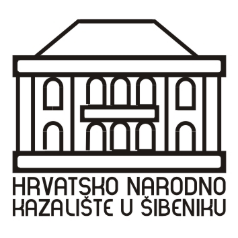 PLAN RADAHRVATSKOG NARODNOG KAZALIŠTA U ŠIBENIKUZA 2022.Šibenik, 22. prosinca 2022.UVODU planu rada za 2022. godinu iznijet će se planirane aktivnosti kojima se planira poboljšati rad kazališta u svim njegovim sastavnicama, ali najveći naglasak stavlja se na umjetničko djelovanje te rješavanje tehničkih nedostataka samog Kazališta koje opterećuju njegov rad. Plan rada podložan je promjenama s obzirom da se nalazimo u periodu pandemije COVID-19 virusa koja je u mnogočemu poremetila i promijenila planove rada kazališta. Plan je usklađen s financijskim planom, ali je promijenjen u odnosu na planirano u četvrtoj godini ravnateljskog mandata prilikom javljanja na natječaj u lipnju 2018. godine.KAZALIŠNA DIREKCIJAPrethodna godina bila je kao i sezona 2019/2020. obilježena značajnim smanjenjem obujma poslovanja zbog pandemije koronavirusa, tako da se u novoj godini očekuje postupni povratak u redovne uvjete poslovanja. U novoj godini će se uložiti napori radi konačnog rješavanja strateškog problema nedostatka adekvatnog skladišnog prostora i većeg usmjeravanja na vanjske izvore financiranja, prije svega Ministarstvo kulture, radi rasterećenja osnivača. Također, planira se daljnja optimizacija troškova organizacije MDF-a, kako bi se više sredstava moglo uložiti u sam program festivala te pokretanje suvenirnice festivala, koja je bila odgođena zbog situacije s koronavirusom. U planu rada na MDF-u jest i uključivanje vanjskih suradnika oko traženja poslovnih, sponzorskih i donatorskih partnera. Očekuje nas i revidiranje projekta te postupan početak obnove i sanacije same zgrade Kazališta te pripadajućih prostora.U novoj godini predviđena su dodatna zapošljavanja, na pola radnog vremena u tehničkoj službi i na mjesto glumca sukladno rezultatima audicija, za što su osigurana sredstva. U tijeku godine planiraju se napraviti eventualne izmjene i dopune Pravilnika o radu te sistematizacije kako bi se uskladila s potrebama Kazališta te pregovorima osnivača, uprave i sindikata djelatnika u kulturi. U 2022. godini planira se dati u najam poslovni prostor nekadašnje Kazališne kavane.2.1. PRAVNA REGULATIVAHrvatsko narodno kazalište u Šibeniku osnovano je Odlukom Gradskog vijeća grada Šibenika (KLASA: 612-03/95-01/2, URBROJ: 2182/01-05-2) 28. travnja 1995. godine i Odlukom o izmjenama i dopunama Odluke o osnivanju kazališne kuće Šibenskog kazališta (KLASA: 612-03/95-01/6, URBROJ: 2182/01-95-1) od 19. listopada 1995. godine. Odlukom Gradskog vijeća grada Šibenika od 19. prosinca 2006. godine, Odluka o osnivanju kazališne kuće Šibenskog kazališta usklađena je s odredbama Zakona o kazalištima („Narodne novine“ br. 71/06.). Odlukom o osnivanju kazališta – Hrvatsko narodno kazalište u Šibeniku (KLASA: 612-01/10-01/2, URBROJ: 2182/01-05-10-2), koju je donijelo Gradsko vijeće grada Šibenika dana 14. travnja 2010. godine, usklađeni su opći akti kazališne kuće – Šibensko kazalište s odredbama Zakona o kazalištu na način da se dotadašnja kazališna kuća preustrojila u kazalište – Hrvatsko narodno kazalište u Šibeniku sa svrhom trajnog obavljanja kazališne djelatnosti, sukladno odredbama Zakona o kazalištima i Zakona o ustanovama. Hrvatsko narodno kazalište u Šibeniku utemeljeno na višestoljetnoj kazališnoj i opće kulturnoj tradiciji tisućljetnog Šibenika, javno je kazalište koje se bavi pripremom i organizacijom te javnim izvođenjem dramskih, glazbeno-scenskih, lutkarskih i drugih scenskih djela. HNK u Šibeniku organizira i manifestaciju dječjeg stvaralaštva i stvaralaštva za djecu Međunarodni dječji festival Šibenik – Hrvatska.Hrvatsko narodno kazalište u Šibeniku ima ukupno 7 internih pravilnika kojima je uređeno unutarnje ustrojstvo. 2.2. ORGANIZACIJSKA I KADROVSKA STRUKTURAU Kazalištu su ustrojene slijedeće organizacijske jedinice: Ured ravnateljaUred Marketinga i propagandeTehnička služba Ured računovodstvaUred Međunarodnog dječjeg festivalaUmjetničko osobljeS obzirom na činjenicu da je ovakav organizacijski ustroj u većoj mjeri identičan istovjetnim ustanovama, njega bi se u budućnosti zadržalo uz manje izmjene. U pripremi je nova sistematizacija radnih mjesta koja će omogućiti više kreativnog rada u kazalištu, a samim time stvoriti preduvjete da se Kazalište profilira u dramski teatar koji u svom djelokrugu rada organizira i Međunarodni dječji festival. Otvaranje filmskog ureda pod okriljem kazališta, kako bi se preko njega nastavila daljnja sustavna promocija područja Šibensko-kninske županije i samog grada u toj djelatnosti, prolongira se do trenutka konačne konsolidacije Kazališta i MDF-a. Djelatnici (prema odjelima)Ured ravnatelja: Jakov Bilić – VSS, RavnateljDeana Bujas – SSS, Administrativni referentJelena Blažević – SSS, Tajnik/ca ravnateljaIvana Škugor – VSS,Tajnik/ca kazališta Ured Marketinga i propagande:TonkoTolić – VSS, Voditelj marketinga, prodaje i promidžbeŽeljko Koloper – SSS, Savjetnik za organizacijske i produkcijske posloveJadranka Šestan Kostanić – SSS, Stručni suradnik za organizaciju, produkciju i prodajuIva Radovčić – SSS, Stručni suradnik za marketing, prodaju i promidžbuTehnička služba:Frane Celić – VŠS, Voditelj tehničke službeBoris Radić – SSS, specijalist zaštite na raduJosip Bakula – SSS, Majstor svjetlaPavle Karega – SSS, Majstor tonaKrešimir Vrcić– SSS, Scenski radnik– rekviziter/vozačŽivko Gulin – SSS, Kućni majstorSergej Mioč- SSS, InspicijentŽeljka Šupe – SSS, Čistačica/ blagajnikUred računovodstva:Josip Jadran Sekso - VSS, Voditelj računovodstvaSanja Baranović –  VSS,Viši stručni suradnik za financijeJosipa Vidović Ninić –VSS, Stručni suradnik za računovodstvene posloveZrinka Goreta –  VSS, Viši stručni suradnik za razvojUred Međunarodnog dječjeg festivalaIvana Badžim –VSS,  Stručni suradnik za festivalski programInes Nimac – VSS, Stručni suradnik za organizaciju festivalaMaja Trlaja – VSS, Stručni suradnik za festivalske posloveHana Jusić – VSS, Stručni suradnik za marketing,promidžbu i prodaju festivalskih programaUmjetničko osoblje:Oriana Kunčić – VSS, Voditelj dramskog studija i radionicaFranka Klarić – VSS, Dramski glumac – velike i srednje ulogeAna Perković – VSS, Dramski glumac – srednje ulogeSara Lovrić Caparin – VSS, KostimografNera Stručić– VSS, SolistSukladno mogućnostima i potrebama djelatnici HNK-a u Šibeniku početi će se educirati kroz seminare i radionice u sljedećoj godini.Zajednički kolegij svih službi će se održavati minimum 2 puta tjedno, dok će se pojedinačni sastanci ravnatelja sa službama održavati sukladno svakodnevnoj potrebi. U planu je raditi na jačanju veza s medijima te brinuti se o odnosima s javnošću u svakodnevnom radu. Poglavito zbog posebnih okolnosti u kojima još uvijek Kazalište funkcionira te gotovo svakodnevne izmjene rasporeda i programa. Ravnatelj zastupa kuću u njenom javnom djelovanju, a u trenutku njegove spriječenosti, dogovorom u uredu marketinga, odrediti će se osoba za davanje izjava medijima. Obzirom na reorganizaciju posla i novu sistematizaciju zajedničkim radom ravnatelja i tima u uredu marketinga voditi će se briga o većoj medijskoj prisutnosti. Ujedno će se u sljedećoj godini značajnije podignuti sredstva za marketinške aktivnosti. 2.3. ODRŽAVANJE ZGRADE I OPREMEOvaj aspekt rada će se odvijati sukladno planu i izradi dokumentacije za cjelokupnu obnovu zgrade. Tekuće održavanje i nabava pratiti će ritam rada ostalih odjela kazališta. Tehničkoj službi Kazališta mora se u skoro vrijeme osigurati adekvatan prostor za rad i skladištenje samog materijala, te scenografija i sve opreme jer se u 2022. godini očekuje prekid daljnjeg najma 2 skladišta koja trenutno koristimo. Ukoliko se ovaj dugogodišnji problem hitno ne riješi Kazalište neće moći više nabavljati i stvarati novu scenografiju i opremu jer je nema gdje držati. U ovom trenutku je pronađeno privremeno rješenje u skladištu nekadašnjeg „Šipada“ u Luci Šibenik. S obzirom na neplanirane situacije oko „ nestanka“ lož ulja, izmjene i dopune projekta obnove, sredstva za održavanje i opremanje zgrade i same tehničke opomene morati će se iznaći dodatnim uštedama u organizaciji poslovanja.2.3. DJEČJI PROGRAMU okviru dramskih radionica te dramskog studija „Ivana Jelić“ pokušat će se realizirati dva projekta u kojem bi nosioci bili polaznici istih. Te programe radila bi djeca i mladi pod stručnim vodstvom umjetničkog osoblja Kazališta u svrhu promocije rada sa djecom i mladima te popunjavanja repertoarne praznine u vlastitoj produkciji dječjih ciklusa. Ovaj program imao bi trajnu sezonsku produkciju, a ponajviše će ovisiti o redovitosti održavanja radionica te sudjelovanja polaznika na njima. Dramske radionice te studio nastaviti će raditi po dosadašnjem principu rada. Plan je u sljedećoj godini napraviti vlastitu produkciju dramskog studija. Zbor Zdravo maleni nastavit će raditi po planu i programu voditeljice. Ujedno je planirano izdavanje vlastitog nosača zvuka u suradnji s gosp. Zvonkom Varošancem te izdanju Croatia Records-a. Za ovaj segment rada u sljedećoj godini pokušati će se iznaći način za participiranje u programima različitih natječaja koje će direkcija kazališta pratiti te sukladno mogućnosti prijaviti rad radionice, studija i zbora na iste. Dječji program će se održavati sukladno epidemiološkim mjerama određenima uvjetima pandemije COVID-19.KAZALIŠNI PROGRAMKazališni programi će biti realizirani sukladno epidemiološkoj situaciji. Vlastitu produkciju smo u sljedećoj godini usmjerili u manje ansambl predstave. Nastaviti će se izvođenje naslova iz vlastitog programa „ Leda“,„ Murlin Murlo“, „ Amfitrion“, „ Grudica“. Koprodukcija s GDK Gavella iz Zagreba naslova „ Kako je počeo rat na mom otoku“ će ponajviše ovisiti o zdravstvenom stanju kolege glumca. Svi postojeći te novi programi biti će realizirani u skladu s mogućnostima u tom trenutku, vodeći računa prije svega o zaštiti zdravlja djelatnika i publike. S obzirom na proteklo dvogodišnje iskustvo s pandemijom izvjesno je da će se plan rada i programa u više navrata korigirati tijekom sezone.3.1. PREMIJERNI NASLOVIVlastita produkcijaIvo Brešan„Julije Cezar“koprodukcija HNK u Šibeniku i HNK u MostaruPlanirana premijera u Šibeniku 30. siječnja i u Mostaru 12. veljače 2022.Redateljica: Oriana Kunčić Dramaturginja: Damir Markovina Kostimografkinja: Sara Lovrić CaparinScenograf: Frane CelićGlazba: Ante StošićOblikovanje rasvjete: Josip BakulaGlumci: Ansambl HNK u Šibeniku i HNK u MostaruU dramskom tekstu „Julije Cezar“, jedan od najznačajnijih hrvatskih dramskih pisaca, Ivo Brešan, na svoj način spaja dva velika komada klasičnog teatra i dva pisca od kojih je jednoga, kao i mnogi drugi, smatrao nedodirljivim i nedostižnim. Brešan se, dakle, vrhunskim literarnim umijećem i sjajnim osjećajem za aktualnost bavi Shakespeareovim „Julijem Cezarom“ u Pirandelovom okviru iz drame „Šest lica traži autora“, a sve u kontekstu velikih društveno-političkih promjena koje su početkom devedesetih godina prošlog stoljeća izgledale neuobičajeno, da bi se kasnije pokazale redovitim u nesretnim spajanjima političkih ambicija, ideoloških nametanja i njihovim združenim ometanjem umjetnosti i umjetničkih procesa u kojima su jedine moguće granice one estetske.Brešan je još za života svojim tekstovima, posebice „Hamletom u Mrduši Donjoj“, postao hrvatskim ali i europskim klasikom, a njegov „Julije Cezar“ je još jedan bezvremenski komad – prvenstveno kazališno relevantan, ali i aktualan i angažiran u trenutku nastanka i premijernog izvođenja točno koliko i danas. Hrvatsko narodno kazalište u Šibeniku u koprodukciji sa Hrvatskim narodnim kazalištem u Mostaru, ima ambiciju postaviti „Julija Cezara“ u rodnom gradu Ive Brešana, ali ga i izvoditi kako u Šibeniku i Mostaru, tako i drugdje, svagdje zapravo gdje se razumiju karakteri, odnosi, mentalitet i duh jednog vremena koji se, uz minimalne izmjene, ponavlja, češće kao farsa nego kao samo tragedija. Cijeneći veličinu i značaj autora, namjera je izvršiti minimalne intervencije unutar samog dramskog teksta, prilagoditi ga produkcijskim mogućnostima oba kazališta, te ansamblu omogućiti prostor za potpuno prenošenje napisanoga na scenu, što podrazumijeva, uz ostalo, neograničavanje umjetničkih izraza, onih redateljičinih, zatim glumačkih, ali i svih koji će tvoriti cjelinu.Brešan je u ovom komadu pisao, sa jedne strane, o predstavi u predstavi, a s drugih o drami stvarnih ljudi unutar dramskog ansambla, sve garnirajući politikom koja se bavi onima koji se ne bave njome i sa kojom, ukoliko nije konstruktivna, u sukob ne ulaze aparatčici i karijeristi – dakle oni koji bi, samo da je moguće, slijedili sve ideologije i pripadali svakoj političkoj opciji – već autentični kazališni ljudi, predani umjetnici sumnjičavi prema svakom pokušaju podređivanja kazališta bilo čemu osim onome što jeste njegova misija. Kazalište, kako je pisao poljski autor Jan Kott, može biti čak i zabavno, a kod Brešana je uvijek i takvo, što ne znači da nije hrabro, otvoreno, beskompromisno, ali i životno na način na koji funkcioniraju obitelji. Dramski tekst „Julije Cezar“ govori o previranjima unutar jedne kazališne kuće početkom devedesetih godina prošlog stoljeća, dakle u vrijeme velikih povijesnih događaja, ali i u vrijeme u kojem to kazalište čeka veliki izazov: postavljanje Shakespearovog komada o vlasti, izdaji, spletkama, moći koja nestaje i koju, oni što su je u prethodnom periodu akumulirali, žele zadržati. Aktualan i autentičan, Brešanov, baš kao i Shakesepareov „Julije Cezar“ je tekst za svako vrijeme, ali i izazovan za rad ansambla čiji članovi nerijetko imaju iskustva slična onima iz same drame. Stoga vjerujemo da ovim komadom nećemo samo pokazati poštovanje prema velikom autoru, već i da ćemo potvrditi kako je istinska umjetnost uvijek i angažirana, dok ono što je primarno angažirano, ne mora biti nužno i umjetnički relevantno.   II.	Premijerna izvedba – Umišljeni bolesnik 25. travnja 2022.Petra Mrduljaš/ J.P. MoliereProdukcija Hrvatsko narodno kazalište u Šibeniku Redatelj: Zoran MužićDramaturg: Petra MrduljašKostimografkinja: Sara Lovrić CaparinScenograf: Branko Lovrić Caparin / Frane CelićGlazba: Renato ŠvorinićOblikovanje rasvjete: Josip BakulaGlumci: Ana Perković, Franka Klarić, Jasminka Antić, Joško ŠevoDjelo J.P. Moliera temeljno je djelo svjetske komediografske literature. Ono u sebi nosi temeljna pitanja koja čovjek postavlja suočen pred bolešću i strahom od bolesti. Sve to, naravno, podsjeća na današnja vremena i bitke koje vodimo i sami sa sobom osvješćujući vlastitu smrtnost. Komediografski korpus Moliereov uvijek u sebi postavlja pred autore i interpretativnu zadaću. U ovom slučaju ona će se nastaviti na dosadašnju suradnju HNK, redatelja Zorana Mužića i glumca Joška Ševe u kojoj će se svi skupa kuća i suradnici uhvatiti u koštac s ovim klasičnim djelom na način koji će biti i šibenski i mediteranski i univerzalni. Ova predstava bit će nastavak, tj., završetak trilogije uspješnica HNK u Šibeniku koju čine još i Škrtičina te Laživac.III. Premijerna izvedba – Ujak Vanja -30. rujna 2022. u Šibeniku A.P. Čehov Produkcija Hrvatsko narodno kazalište u Šibeniku Redatelj: Ivan PlazibatAutor i dramaturg: Ivana VukovićKostimografkinja: Sara Lovrić CaparinScenograf: Frane CelićGlazba: Mate MatišićOblikovanje rasvjete: Josip BakulaGlumci: Ansambl HNK u Šibeniku te polaznici dramskog studijaPredstava je autorski projekt prema motivima dramskog teksta Antona Pavloviča Čehova Ujak Vanja koji uzima sve motive Čehovljevog dramskog teksta te ih transponira u suvremenu hrvatsku i šibensku stvarnost. Predstava bi nastala prema improvizaciji glumaca te autora predstave – redatelja i dramaturginje koji se naslanjaju na motive društvene nepravde, beznađa i neostvarenih želja i žudnji ljubavnog četverokuta između samih likova. Ovom predstavom Hrvatsko narodno kazalište bi napravilo iskorak u adaptaciji klasičnih djela svjetske dramske literature.Brešanova sobaU sljedećoj sezoni, ukoliko financijske i organizacijske okolnosti dopuste, planirano je izdavanje knjige o prof. Brešanu. Ona je nastala kao plod višegodišnjeg istraživanja u sklopu opremanja spomen sobe Ive Brešana. S tim projektom, nakon postavljanja biste u svibnju 2019., otvaranjem spomen sobe2021. godine,zaokružio bi se projekt odavanja počasti prof. Ivi Brešanu. Tijekom sljedeće godine sustavno bi se planirao rad na bienalnom projektu „Brešanove godine“ u suradnji s odjelom za kroatistiku Sveučilišta u Zadru. Planirani prvi programi iz tog ciklusa, trebali bi se realizirati u svibnju 2023. godine.3.2. REPRIZNI NASLOVI1. Leda2. Kako je počeo rat na mom otoku3. Murlin Murlo4. Amfitrion 5. Grudica3.3. GOSTOVANJA U ZEMLJI I INOZEMSTVU Sukladno mogućnostima pokušati će se realizirati veći broj gostovanja na području RH te su u tu svrhu već počele prijave na festivale. S obzirom da je prošlogodišnja i ovogodišnja nova produkcija ciljano napravljena u smjeru jeftinijih postprodukcijskih troškova za očekivati je da će broj izvedbi u sljedećoj godini rasti.4. PROGRAM DRAMSKIH GOSTOVANJAProgram dramskih gostovanje će ponajviše ovisiti o epidemiološkoj situaciji. Dogovorena gostovanje će se realizirati sukladno mogućnostima u tom trenutku. Cilj je najmanje jednom mjesečno imati gostujuću predstavu u Kazalištu. S obzirom da se odustalo od obje pretplate i u ovoj sezoni, predstave će biti u slobodnoj pretplati. Planirano je 15-tak gostovanja najrelevantnijih dramskih komada i kazališta u zemlji. 5. GLAZBENO-SCENSKI PROGRAMŠibensko kazalište će u 2022. godini održati nekoliko koncerata u vlastitoj produkciji, te glazbene programe sufinancirane od strane Ministarstva kulture i medija. Kako bi ostvarili veće prihode od vlastite produkcije, sredstava će se pokušati iznaći prodajom u sklopu turističke ili kongresne potražnje.Program Arsenov feral će se nastaviti održavati u Kazalištu ali će se veći naglasak staviti na izvođenje ovog programa van Kazališta te na gostovanjima diljem zemlje. S obzirom na samu formu te cijenu ovog programa iskazan je veliki interes za ovim programom. Prihodima od gostovanja planirano je sufinanciranje onih glazbenih projekata koji ne uspijevaju imati pokrivene troškove.Program KA. STRANA GRADA   je glazbeno scenski program koji će se realizirati s mladim nadarenim glazbenicima iz poznate TV-emisije HRT-a A strana. Ovim programom koji je stekao svoje poklonike raširili bi ponudu ove djelatnosti Kazališta te bi tim prihodima mogli sufinancirati troškove održavanja koncerata klasične glazbe u vlastitoj produkciji.6. MEĐUNARODNI DJEČJI FESTIVALKrajem 2019. godine stupio je na snagu novi Pravilnik o statusu, financiranju i donošenju programa Međunarodnog dječjeg festivala Šibenik – Hrvatska. Sam rad na MDF-u skroz čitavu sljedeću godinu iziskivati će silan angažman kako bi se uspjelo nadomjestiti očekivani manjak kvalitetne produkcije uzrokovane pandemijskim uvjetima rada. Prijave i natječaji su raspisani u listopadu te se u veljači očekuje kompletiranje prijava. Izvjesno je da će se programi definirati tek u svibnju. U siječnju će se sastati Vijeće MDF-a te započeti formalne pripreme za 62. festival. Festival se planira održati od 18. lipnja do 02 srpnja 2022. godine. U roku od najduže 15 dana nakon festivala trebaju biti spremni privremeni izvještaji o proteklom festivalu te po mogućnosti održana sjednica vijeća. Jednu sjednicu vijeća biti će predložena i u samom trajanju festivala kako bi se na licu mjesta analiziralo tekuće nedostatke i predlagalo rješenja.7.ZAKLJUČAK 2022. godina je godina u kojoj HNK u Šibeniku očekuje stabilizaciju poslovanja u organizacijskom i programskom smislu. Plan rada rađen je s ciljem održavanja prije svega kulturnog života zajednice te rješavanja velikog problema skladišta i sanacije zgrade koja je u vrlo lošem stanju. Financijski plan usklađen je s programskim Planom rada. U proteklih godinu dana vodstvo kazališta susrelo se s nizom tekućih izazova koje će u sljedećoj godini pokušati s Osnivačem uskladiti kako bi što bolje i kvalitetnije uskladilo Programski i Financijski plan rada. Prethodno se posebno odnosi na razliku u planiranju kazališne sezone koja traje od listopada do lipnja s fiskalnom godinom. Izazovi koji su pred nama omogućuju kreativni, ali sustavni rad na postavljanju Hrvatskog narodnog kazališta u Šibeniku na sam vrh gradskih kazališta u Hrvatskoj. Činjenica da smo jedno od najpotentnijih malih Kazališta u zemlji te da se usprkos svemu što nas okružuje borimo zajedno sa svojom publikom za kazališnu umjetnost daje vjeru da će Hrvatsko narodno kazalište u Šibeniku prebroditi ovu društvenu krizu. Znanje, želja te hrabrost i uspješno realizirani programi u protekle dvije pandemijske godinetrebali bi biti okosnica i poticaj takvog razmišljanja. Ravnatelj HNK-a i MDF-a u ŠibenikuJakov Bilić mag.art